Autocertificazione per richiesta di
"Contrassegno Identificativo Temporaneo per la sosta Rosa"
valido per il Comune di Besozzo(COMPILARE IN STAMPATELLO IN CALLIGRAFIA BEN LEGGIBILE)La sottoscritta 	nata a 	il 	C.F	e residente nel Comune di Besozzo in via 	eventuale recapito telefonico 	CHIEDEil rilascio di Contrassegno Identificativo Temporaneo per la sosta nei parcheggi rosa ai sensi della Delibera di Giunta Comunale n. 173 del 21/11/2015 con validitàdal	 al	_______________________per i seguenti veicoli:A tal fine, sotto la propria personale responsabilità,DICHIARAdi essere residente nel Comune di Besozzo;di possedere patente di guida cat. B o superiore;di avere disponibilità di almeno un'autovettura (almeno una per nucleo familiare oppure concessa in uso alla stessa);di restituire il contrassegno di identificazione in caso di sopravvenuta mancanza dei requisiti richiesti;di essere in stato interessante da almeno sei mesi — (allego certificazione medica redatta da medico ginecologo);di essere madre di	Nato/a	il	
Besozzo, lì_________________Firma                                                                                                                                          (La richiedente)ALLEGAcertificato medico in originale rilasciato da medico con specializzazione in ginecologiacertificato di nascita del figliocopia della patente di guida;copia della carta di circolazione del veicolo e/o dei veicoli appartenenti al nucleo familiare oppure concesse in uso.Dichiarazione di consenso al trattamento dei dati personali e sensibili - Articolo 23 e 26 del Codice della privacyIl/la sottoscritto/a	 dichiara di accettare le condizioni e e le modalità che regolano il servizio e dichiara di essere a conoscenza ed accettare l’informativa relativa al trattamento dei dati personali prevista dal D.Lgs. 196/2003 (Codice in materia di protezione dei dati personali).Do il consenso  (   )	Nego il consenso   (  )Presta il Suo consenso affinché i dati raccolti siano utilizzati per invio di comunicazioni o altro materiale informativo relativo ai servizi di cui è cliente.Do il consenso  (   )	Nego il consenso  (  )       COGNOME    NOME                                                                           FIRMA	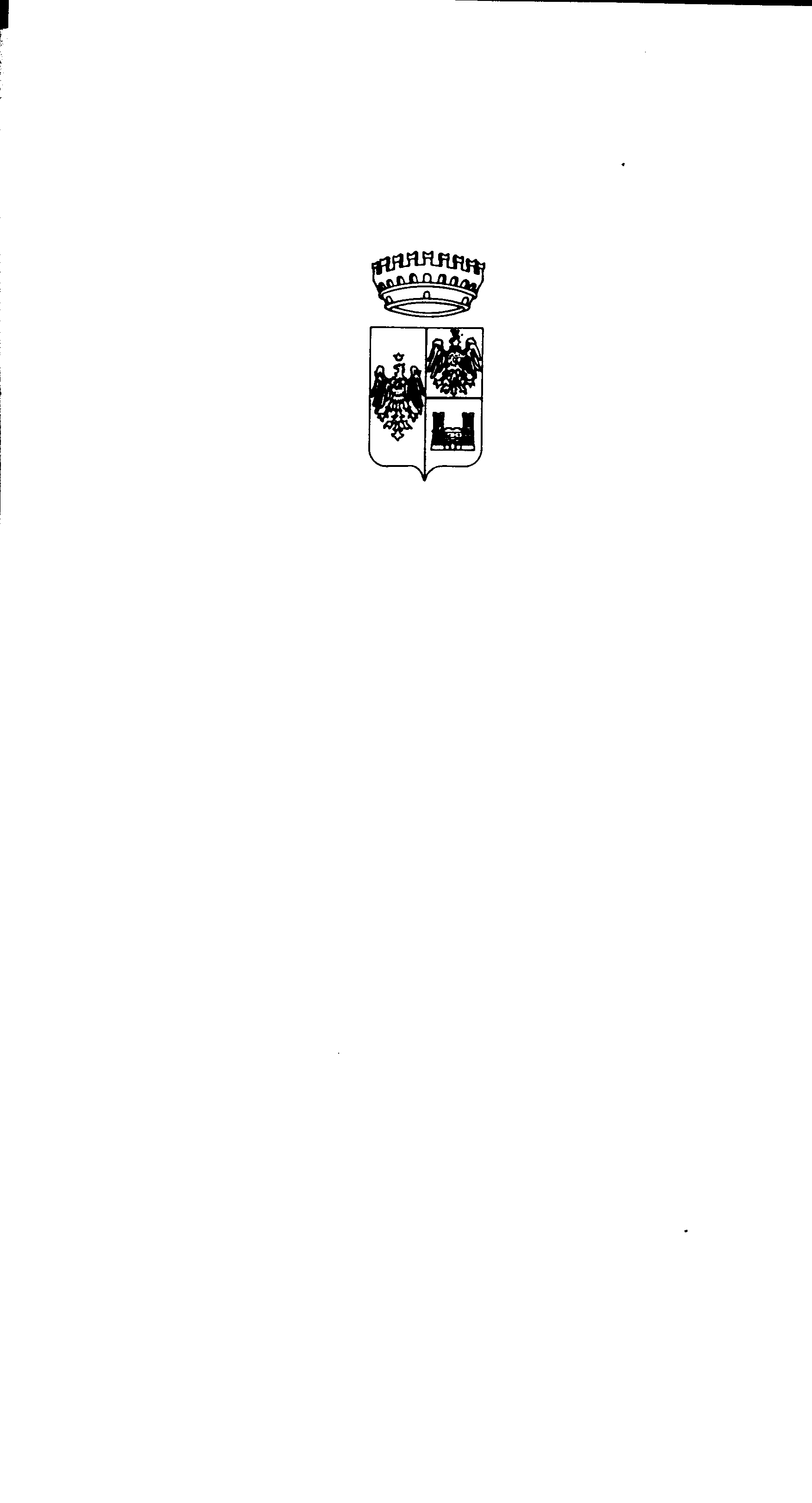     COMUNE DI BESOZZO                                          Provincia di Varese                       Via Mazzini n. 4 – Cod. Fisc.  e P. IVA  00338010127VEICOLO TIPOTARGA